Oakfield Home Learning ActivitiesFrom 23.3.20 to 3.4.20 Year 4EnglishEnglishEnglishEnglishEnglishEnglishEnglishEnglish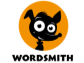 Wordsmith Logon.Go to www.activelearnprimary.co.uk Or go to school website www.oakfieldjunior.com and follow the links at the side of the page.User name: First initial then space followed by last name.  Eg Paul Smith  = p smithPassword is: passwordSchool code: XLPA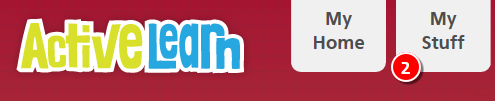 Wordsmith Logon.Go to www.activelearnprimary.co.uk Or go to school website www.oakfieldjunior.com and follow the links at the side of the page.User name: First initial then space followed by last name.  Eg Paul Smith  = p smithPassword is: passwordSchool code: XLPAWordsmith Logon.Go to www.activelearnprimary.co.uk Or go to school website www.oakfieldjunior.com and follow the links at the side of the page.User name: First initial then space followed by last name.  Eg Paul Smith  = p smithPassword is: passwordSchool code: XLPAWordsmith Logon.Go to www.activelearnprimary.co.uk Or go to school website www.oakfieldjunior.com and follow the links at the side of the page.User name: First initial then space followed by last name.  Eg Paul Smith  = p smithPassword is: passwordSchool code: XLPAWordsmith Logon.Go to www.activelearnprimary.co.uk Or go to school website www.oakfieldjunior.com and follow the links at the side of the page.User name: First initial then space followed by last name.  Eg Paul Smith  = p smithPassword is: passwordSchool code: XLPAWordsmith Logon.Go to www.activelearnprimary.co.uk Or go to school website www.oakfieldjunior.com and follow the links at the side of the page.User name: First initial then space followed by last name.  Eg Paul Smith  = p smithPassword is: passwordSchool code: XLPAWordsmith Logon.Go to www.activelearnprimary.co.uk Or go to school website www.oakfieldjunior.com and follow the links at the side of the page.User name: First initial then space followed by last name.  Eg Paul Smith  = p smithPassword is: passwordSchool code: XLPAWordsmith Logon.Go to www.activelearnprimary.co.uk Or go to school website www.oakfieldjunior.com and follow the links at the side of the page.User name: First initial then space followed by last name.  Eg Paul Smith  = p smithPassword is: passwordSchool code: XLPAIn My Stuff select the Iron man book.  Read up to chapter 3 first. 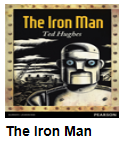 Then complete:Questions for the Iron Man sheet The Tension Chart.If you do not have a printer  to print out the worksheets, you can just work on lined or plain paperAfter this continue with the story.You can then have a go at: What happened to the Iron Man?Writing direct speech.Finally you can have a go writing your own story based on the Iron Man.  You can use the story planning sheet to help you.If  you do not have easy access to the internet you could think about the stories we have read this year including:How to train your Dragon.The Spiderwick ChroniclesThe Fireworks maker daughter.Think of one of the characters in the stories?What questions would you like to ask the character?Write a story based on the characters in one of these stories. In My Stuff select the Iron man book.  Read up to chapter 3 first. Then complete:Questions for the Iron Man sheet The Tension Chart.If you do not have a printer  to print out the worksheets, you can just work on lined or plain paperAfter this continue with the story.You can then have a go at: What happened to the Iron Man?Writing direct speech.Finally you can have a go writing your own story based on the Iron Man.  You can use the story planning sheet to help you.If  you do not have easy access to the internet you could think about the stories we have read this year including:How to train your Dragon.The Spiderwick ChroniclesThe Fireworks maker daughter.Think of one of the characters in the stories?What questions would you like to ask the character?Write a story based on the characters in one of these stories. In My Stuff select the Iron man book.  Read up to chapter 3 first. Then complete:Questions for the Iron Man sheet The Tension Chart.If you do not have a printer  to print out the worksheets, you can just work on lined or plain paperAfter this continue with the story.You can then have a go at: What happened to the Iron Man?Writing direct speech.Finally you can have a go writing your own story based on the Iron Man.  You can use the story planning sheet to help you.If  you do not have easy access to the internet you could think about the stories we have read this year including:How to train your Dragon.The Spiderwick ChroniclesThe Fireworks maker daughter.Think of one of the characters in the stories?What questions would you like to ask the character?Write a story based on the characters in one of these stories. In My Stuff select the Iron man book.  Read up to chapter 3 first. Then complete:Questions for the Iron Man sheet The Tension Chart.If you do not have a printer  to print out the worksheets, you can just work on lined or plain paperAfter this continue with the story.You can then have a go at: What happened to the Iron Man?Writing direct speech.Finally you can have a go writing your own story based on the Iron Man.  You can use the story planning sheet to help you.If  you do not have easy access to the internet you could think about the stories we have read this year including:How to train your Dragon.The Spiderwick ChroniclesThe Fireworks maker daughter.Think of one of the characters in the stories?What questions would you like to ask the character?Write a story based on the characters in one of these stories. In My Stuff select the Iron man book.  Read up to chapter 3 first. Then complete:Questions for the Iron Man sheet The Tension Chart.If you do not have a printer  to print out the worksheets, you can just work on lined or plain paperAfter this continue with the story.You can then have a go at: What happened to the Iron Man?Writing direct speech.Finally you can have a go writing your own story based on the Iron Man.  You can use the story planning sheet to help you.If  you do not have easy access to the internet you could think about the stories we have read this year including:How to train your Dragon.The Spiderwick ChroniclesThe Fireworks maker daughter.Think of one of the characters in the stories?What questions would you like to ask the character?Write a story based on the characters in one of these stories. In My Stuff select the Iron man book.  Read up to chapter 3 first. Then complete:Questions for the Iron Man sheet The Tension Chart.If you do not have a printer  to print out the worksheets, you can just work on lined or plain paperAfter this continue with the story.You can then have a go at: What happened to the Iron Man?Writing direct speech.Finally you can have a go writing your own story based on the Iron Man.  You can use the story planning sheet to help you.If  you do not have easy access to the internet you could think about the stories we have read this year including:How to train your Dragon.The Spiderwick ChroniclesThe Fireworks maker daughter.Think of one of the characters in the stories?What questions would you like to ask the character?Write a story based on the characters in one of these stories. In My Stuff select the Iron man book.  Read up to chapter 3 first. Then complete:Questions for the Iron Man sheet The Tension Chart.If you do not have a printer  to print out the worksheets, you can just work on lined or plain paperAfter this continue with the story.You can then have a go at: What happened to the Iron Man?Writing direct speech.Finally you can have a go writing your own story based on the Iron Man.  You can use the story planning sheet to help you.If  you do not have easy access to the internet you could think about the stories we have read this year including:How to train your Dragon.The Spiderwick ChroniclesThe Fireworks maker daughter.Think of one of the characters in the stories?What questions would you like to ask the character?Write a story based on the characters in one of these stories. In My Stuff select the Iron man book.  Read up to chapter 3 first. Then complete:Questions for the Iron Man sheet The Tension Chart.If you do not have a printer  to print out the worksheets, you can just work on lined or plain paperAfter this continue with the story.You can then have a go at: What happened to the Iron Man?Writing direct speech.Finally you can have a go writing your own story based on the Iron Man.  You can use the story planning sheet to help you.If  you do not have easy access to the internet you could think about the stories we have read this year including:How to train your Dragon.The Spiderwick ChroniclesThe Fireworks maker daughter.Think of one of the characters in the stories?What questions would you like to ask the character?Write a story based on the characters in one of these stories. Reading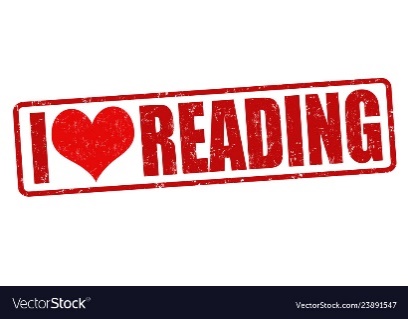 Please read every day for 20 minutes. Don’t forget to fill in your planners to gain those house points for your house.  ReadingPlease read every day for 20 minutes. Don’t forget to fill in your planners to gain those house points for your house.  ReadingPlease read every day for 20 minutes. Don’t forget to fill in your planners to gain those house points for your house.  ReadingPlease read every day for 20 minutes. Don’t forget to fill in your planners to gain those house points for your house.  ReadingPlease read every day for 20 minutes. Don’t forget to fill in your planners to gain those house points for your house.  ReadingPlease read every day for 20 minutes. Don’t forget to fill in your planners to gain those house points for your house.  ReadingPlease read every day for 20 minutes. Don’t forget to fill in your planners to gain those house points for your house.  ReadingPlease read every day for 20 minutes. Don’t forget to fill in your planners to gain those house points for your house.  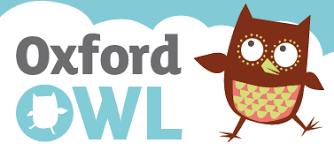 Oxford Owl for Home is a great online reading resource where the children can sign up for free and read E Books.https://www.oxfordowl.co.uk/ 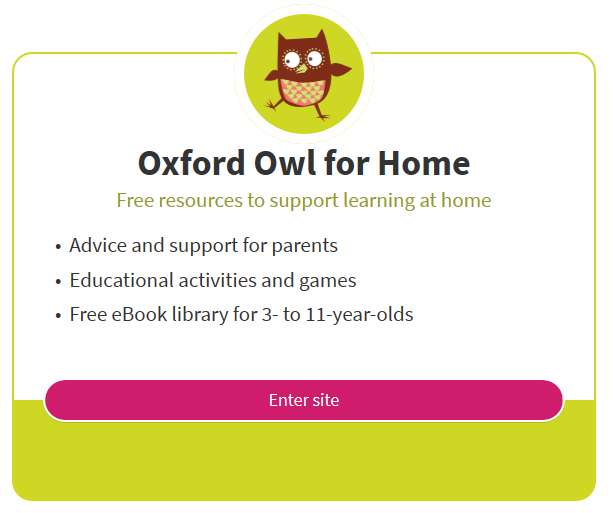 Oxford Owl for Home is a great online reading resource where the children can sign up for free and read E Books.https://www.oxfordowl.co.uk/ Oxford Owl for Home is a great online reading resource where the children can sign up for free and read E Books.https://www.oxfordowl.co.uk/ Oxford Owl for Home is a great online reading resource where the children can sign up for free and read E Books.https://www.oxfordowl.co.uk/ Oxford Owl for Home is a great online reading resource where the children can sign up for free and read E Books.https://www.oxfordowl.co.uk/ Oxford Owl for Home is a great online reading resource where the children can sign up for free and read E Books.https://www.oxfordowl.co.uk/ Oxford Owl for Home is a great online reading resource where the children can sign up for free and read E Books.https://www.oxfordowl.co.uk/ Oxford Owl for Home is a great online reading resource where the children can sign up for free and read E Books.https://www.oxfordowl.co.uk/ Spellings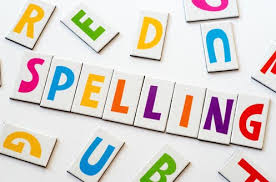 The statutory spellings for lower and upper KS2 are also at the back of your planner. Keep learning and practising these spellings, using the cover, write, check method or other strategies such as pyramids that you have been taught. Always make sure that you know the meaning of a word by looking it up in a dictionary if unsure.SpellingsThe statutory spellings for lower and upper KS2 are also at the back of your planner. Keep learning and practising these spellings, using the cover, write, check method or other strategies such as pyramids that you have been taught. Always make sure that you know the meaning of a word by looking it up in a dictionary if unsure.SpellingsThe statutory spellings for lower and upper KS2 are also at the back of your planner. Keep learning and practising these spellings, using the cover, write, check method or other strategies such as pyramids that you have been taught. Always make sure that you know the meaning of a word by looking it up in a dictionary if unsure.SpellingsThe statutory spellings for lower and upper KS2 are also at the back of your planner. Keep learning and practising these spellings, using the cover, write, check method or other strategies such as pyramids that you have been taught. Always make sure that you know the meaning of a word by looking it up in a dictionary if unsure.SpellingsThe statutory spellings for lower and upper KS2 are also at the back of your planner. Keep learning and practising these spellings, using the cover, write, check method or other strategies such as pyramids that you have been taught. Always make sure that you know the meaning of a word by looking it up in a dictionary if unsure.SpellingsThe statutory spellings for lower and upper KS2 are also at the back of your planner. Keep learning and practising these spellings, using the cover, write, check method or other strategies such as pyramids that you have been taught. Always make sure that you know the meaning of a word by looking it up in a dictionary if unsure.SpellingsThe statutory spellings for lower and upper KS2 are also at the back of your planner. Keep learning and practising these spellings, using the cover, write, check method or other strategies such as pyramids that you have been taught. Always make sure that you know the meaning of a word by looking it up in a dictionary if unsure.SpellingsThe statutory spellings for lower and upper KS2 are also at the back of your planner. Keep learning and practising these spellings, using the cover, write, check method or other strategies such as pyramids that you have been taught. Always make sure that you know the meaning of a word by looking it up in a dictionary if unsure.MathsMathsMathsMathsMathsMathsMathsMaths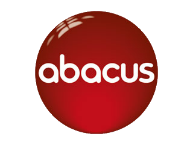 Abacus Logon.Go to www.activelearnprimary.co.uk Or go to school website www.oakfieldjunior.com and follow the links at the side of the page.User name: First initial then space followed by last name.  Eg Paul Smith  = p smithPassword is: passwordSchool code: XLPAIn My Stuff select the Abacus work. 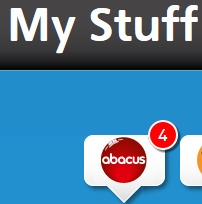 Abacus Logon.Go to www.activelearnprimary.co.uk Or go to school website www.oakfieldjunior.com and follow the links at the side of the page.User name: First initial then space followed by last name.  Eg Paul Smith  = p smithPassword is: passwordSchool code: XLPAIn My Stuff select the Abacus work. Abacus Logon.Go to www.activelearnprimary.co.uk Or go to school website www.oakfieldjunior.com and follow the links at the side of the page.User name: First initial then space followed by last name.  Eg Paul Smith  = p smithPassword is: passwordSchool code: XLPAIn My Stuff select the Abacus work. Abacus Logon.Go to www.activelearnprimary.co.uk Or go to school website www.oakfieldjunior.com and follow the links at the side of the page.User name: First initial then space followed by last name.  Eg Paul Smith  = p smithPassword is: passwordSchool code: XLPAIn My Stuff select the Abacus work. Abacus Logon.Go to www.activelearnprimary.co.uk Or go to school website www.oakfieldjunior.com and follow the links at the side of the page.User name: First initial then space followed by last name.  Eg Paul Smith  = p smithPassword is: passwordSchool code: XLPAIn My Stuff select the Abacus work. Abacus Logon.Go to www.activelearnprimary.co.uk Or go to school website www.oakfieldjunior.com and follow the links at the side of the page.User name: First initial then space followed by last name.  Eg Paul Smith  = p smithPassword is: passwordSchool code: XLPAIn My Stuff select the Abacus work. Abacus Logon.Go to www.activelearnprimary.co.uk Or go to school website www.oakfieldjunior.com and follow the links at the side of the page.User name: First initial then space followed by last name.  Eg Paul Smith  = p smithPassword is: passwordSchool code: XLPAIn My Stuff select the Abacus work. Abacus Logon.Go to www.activelearnprimary.co.uk Or go to school website www.oakfieldjunior.com and follow the links at the side of the page.User name: First initial then space followed by last name.  Eg Paul Smith  = p smithPassword is: passwordSchool code: XLPAIn My Stuff select the Abacus work. Mr Treen’s Set:I have set some work based on our fraction and decimal units.  Including x and ÷ by 10,100, 1000 , ordering numbers, equivalent fractions. Mrs Moss’s Set: I have set you some work which includes adding, subtract, multiplying and dividing. Mr Treen’s Set:I have set some work based on our fraction and decimal units.  Including x and ÷ by 10,100, 1000 , ordering numbers, equivalent fractions. Mrs Moss’s Set: I have set you some work which includes adding, subtract, multiplying and dividing. Mr Treen’s Set:I have set some work based on our fraction and decimal units.  Including x and ÷ by 10,100, 1000 , ordering numbers, equivalent fractions. Mrs Moss’s Set: I have set you some work which includes adding, subtract, multiplying and dividing. Mr Treen’s Set:I have set some work based on our fraction and decimal units.  Including x and ÷ by 10,100, 1000 , ordering numbers, equivalent fractions. Mrs Moss’s Set: I have set you some work which includes adding, subtract, multiplying and dividing. Mr Treen’s Set:I have set some work based on our fraction and decimal units.  Including x and ÷ by 10,100, 1000 , ordering numbers, equivalent fractions. Mrs Moss’s Set: I have set you some work which includes adding, subtract, multiplying and dividing. Mr Treen’s Set:I have set some work based on our fraction and decimal units.  Including x and ÷ by 10,100, 1000 , ordering numbers, equivalent fractions. Mrs Moss’s Set: I have set you some work which includes adding, subtract, multiplying and dividing. Mr Treen’s Set:I have set some work based on our fraction and decimal units.  Including x and ÷ by 10,100, 1000 , ordering numbers, equivalent fractions. Mrs Moss’s Set: I have set you some work which includes adding, subtract, multiplying and dividing. Mr Treen’s Set:I have set some work based on our fraction and decimal units.  Including x and ÷ by 10,100, 1000 , ordering numbers, equivalent fractions. Mrs Moss’s Set: I have set you some work which includes adding, subtract, multiplying and dividing. 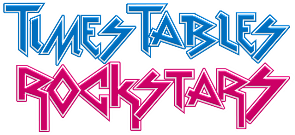 Log on to https://ttrockstars.com/ I have set you some new sessions to work through.  Good luck!It is imprtant to practise your timestables facts.  Your passwords are in your planners. Log on to https://ttrockstars.com/ I have set you some new sessions to work through.  Good luck!It is imprtant to practise your timestables facts.  Your passwords are in your planners. Log on to https://ttrockstars.com/ I have set you some new sessions to work through.  Good luck!It is imprtant to practise your timestables facts.  Your passwords are in your planners. Log on to https://ttrockstars.com/ I have set you some new sessions to work through.  Good luck!It is imprtant to practise your timestables facts.  Your passwords are in your planners. Log on to https://ttrockstars.com/ I have set you some new sessions to work through.  Good luck!It is imprtant to practise your timestables facts.  Your passwords are in your planners. Log on to https://ttrockstars.com/ I have set you some new sessions to work through.  Good luck!It is imprtant to practise your timestables facts.  Your passwords are in your planners. Log on to https://ttrockstars.com/ I have set you some new sessions to work through.  Good luck!It is imprtant to practise your timestables facts.  Your passwords are in your planners. Log on to https://ttrockstars.com/ I have set you some new sessions to work through.  Good luck!It is imprtant to practise your timestables facts.  Your passwords are in your planners. ScienceScienceScienceScienceScienceScienceScienceScienceLog on to https://www.discoveryeducation.co.uk/ 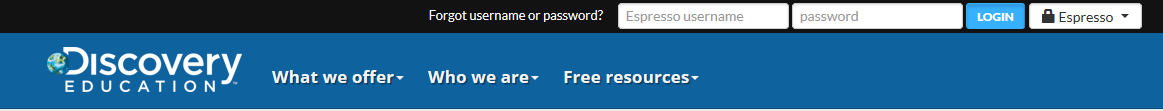 Select the Espresso dropdown box in the top right hand corner.Username:  student28853  Password:   oaktreeWhen searching  make sure Key Stage 2 is selected.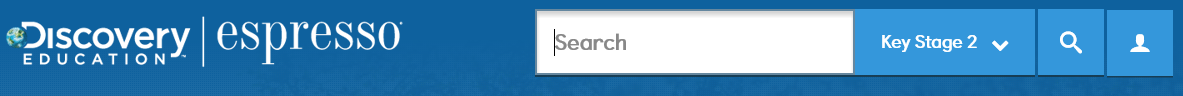 Log on to https://www.discoveryeducation.co.uk/ Select the Espresso dropdown box in the top right hand corner.Username:  student28853  Password:   oaktreeWhen searching  make sure Key Stage 2 is selected.Log on to https://www.discoveryeducation.co.uk/ Select the Espresso dropdown box in the top right hand corner.Username:  student28853  Password:   oaktreeWhen searching  make sure Key Stage 2 is selected.Log on to https://www.discoveryeducation.co.uk/ Select the Espresso dropdown box in the top right hand corner.Username:  student28853  Password:   oaktreeWhen searching  make sure Key Stage 2 is selected.Log on to https://www.discoveryeducation.co.uk/ Select the Espresso dropdown box in the top right hand corner.Username:  student28853  Password:   oaktreeWhen searching  make sure Key Stage 2 is selected.Log on to https://www.discoveryeducation.co.uk/ Select the Espresso dropdown box in the top right hand corner.Username:  student28853  Password:   oaktreeWhen searching  make sure Key Stage 2 is selected.Log on to https://www.discoveryeducation.co.uk/ Select the Espresso dropdown box in the top right hand corner.Username:  student28853  Password:   oaktreeWhen searching  make sure Key Stage 2 is selected.Log on to https://www.discoveryeducation.co.uk/ Select the Espresso dropdown box in the top right hand corner.Username:  student28853  Password:   oaktreeWhen searching  make sure Key Stage 2 is selected.Search for: Digestive System.I would like you to create a poster that explains how the digestive system work.Search for: Digestive System.I would like you to create a poster that explains how the digestive system work.Search for: Digestive System.I would like you to create a poster that explains how the digestive system work.Search for: Digestive System.I would like you to create a poster that explains how the digestive system work.Search for: Digestive System.I would like you to create a poster that explains how the digestive system work.Search for: Digestive System.I would like you to create a poster that explains how the digestive system work.Search for: Digestive System.I would like you to create a poster that explains how the digestive system work.Search for: Digestive System.I would like you to create a poster that explains how the digestive system work.You can research this by looking at articles or fact file.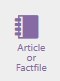 Play online activities: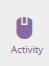 Play online activities:Play online activities:Play online activities:Explore the videos: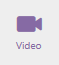 Explore the videos:Explore the videos:TopicTopicTopicTopicTopicTopicTopicTopicLog on to https://www.discoveryeducation.co.uk/ Select the Espresso dropdown box in the top right hand corner.Username:  student28853  Password:   oaktreeWhen searching  make sure Key Stage 2 is selected.Log on to https://www.discoveryeducation.co.uk/ Select the Espresso dropdown box in the top right hand corner.Username:  student28853  Password:   oaktreeWhen searching  make sure Key Stage 2 is selected.Log on to https://www.discoveryeducation.co.uk/ Select the Espresso dropdown box in the top right hand corner.Username:  student28853  Password:   oaktreeWhen searching  make sure Key Stage 2 is selected.Log on to https://www.discoveryeducation.co.uk/ Select the Espresso dropdown box in the top right hand corner.Username:  student28853  Password:   oaktreeWhen searching  make sure Key Stage 2 is selected.Log on to https://www.discoveryeducation.co.uk/ Select the Espresso dropdown box in the top right hand corner.Username:  student28853  Password:   oaktreeWhen searching  make sure Key Stage 2 is selected.Log on to https://www.discoveryeducation.co.uk/ Select the Espresso dropdown box in the top right hand corner.Username:  student28853  Password:   oaktreeWhen searching  make sure Key Stage 2 is selected.Log on to https://www.discoveryeducation.co.uk/ Select the Espresso dropdown box in the top right hand corner.Username:  student28853  Password:   oaktreeWhen searching  make sure Key Stage 2 is selected.Log on to https://www.discoveryeducation.co.uk/ Select the Espresso dropdown box in the top right hand corner.Username:  student28853  Password:   oaktreeWhen searching  make sure Key Stage 2 is selected.Search for: Vikings.I would like you to answer the following questions: Where and when did the Vikings exist?What was daily life like?What were houses and other buildings made from?What did people wear?What language did people speak?What inﬂuences have the Vikings had on life in Britain today?Would you like to have lived in Viking times? Why or why not?Search for: Vikings.I would like you to answer the following questions: Where and when did the Vikings exist?What was daily life like?What were houses and other buildings made from?What did people wear?What language did people speak?What inﬂuences have the Vikings had on life in Britain today?Would you like to have lived in Viking times? Why or why not?Search for: Vikings.I would like you to answer the following questions: Where and when did the Vikings exist?What was daily life like?What were houses and other buildings made from?What did people wear?What language did people speak?What inﬂuences have the Vikings had on life in Britain today?Would you like to have lived in Viking times? Why or why not?Search for: Vikings.I would like you to answer the following questions: Where and when did the Vikings exist?What was daily life like?What were houses and other buildings made from?What did people wear?What language did people speak?What inﬂuences have the Vikings had on life in Britain today?Would you like to have lived in Viking times? Why or why not?Search for: Vikings.I would like you to answer the following questions: Where and when did the Vikings exist?What was daily life like?What were houses and other buildings made from?What did people wear?What language did people speak?What inﬂuences have the Vikings had on life in Britain today?Would you like to have lived in Viking times? Why or why not?Search for: Vikings.I would like you to answer the following questions: Where and when did the Vikings exist?What was daily life like?What were houses and other buildings made from?What did people wear?What language did people speak?What inﬂuences have the Vikings had on life in Britain today?Would you like to have lived in Viking times? Why or why not?Search for: Vikings.I would like you to answer the following questions: Where and when did the Vikings exist?What was daily life like?What were houses and other buildings made from?What did people wear?What language did people speak?What inﬂuences have the Vikings had on life in Britain today?Would you like to have lived in Viking times? Why or why not?Search for: Vikings.I would like you to answer the following questions: Where and when did the Vikings exist?What was daily life like?What were houses and other buildings made from?What did people wear?What language did people speak?What inﬂuences have the Vikings had on life in Britain today?Would you like to have lived in Viking times? Why or why not?You can research this by looking at …You can research this by looking at …You can research this by looking at …You can research this by looking at …You can research this by looking at …You can research this by looking at …You can research this by looking at …You can research this by looking at …Articles or fact file.Articles or fact file.Articles or fact file.Play online activities.Play online activities.Play online activities.Explore the videos.Explore the videos.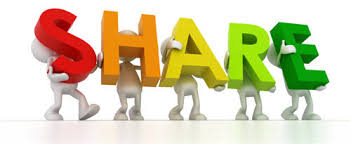 We look forward to celebrating your Home Learning on your return to school.  If you would like to email your teacher with the PowerPoint presentations, typed stories and photos of your learning activities ahead of returning to school you are welcome to do so. Our email addresses are below:james_treen@oakfield.surrey.sch.ukpaula_moss@oakfield.surrey.sch.uk We look forward to celebrating your Home Learning on your return to school.  If you would like to email your teacher with the PowerPoint presentations, typed stories and photos of your learning activities ahead of returning to school you are welcome to do so. Our email addresses are below:james_treen@oakfield.surrey.sch.ukpaula_moss@oakfield.surrey.sch.uk We look forward to celebrating your Home Learning on your return to school.  If you would like to email your teacher with the PowerPoint presentations, typed stories and photos of your learning activities ahead of returning to school you are welcome to do so. Our email addresses are below:james_treen@oakfield.surrey.sch.ukpaula_moss@oakfield.surrey.sch.uk We look forward to celebrating your Home Learning on your return to school.  If you would like to email your teacher with the PowerPoint presentations, typed stories and photos of your learning activities ahead of returning to school you are welcome to do so. Our email addresses are below:james_treen@oakfield.surrey.sch.ukpaula_moss@oakfield.surrey.sch.uk We look forward to celebrating your Home Learning on your return to school.  If you would like to email your teacher with the PowerPoint presentations, typed stories and photos of your learning activities ahead of returning to school you are welcome to do so. Our email addresses are below:james_treen@oakfield.surrey.sch.ukpaula_moss@oakfield.surrey.sch.uk We look forward to celebrating your Home Learning on your return to school.  If you would like to email your teacher with the PowerPoint presentations, typed stories and photos of your learning activities ahead of returning to school you are welcome to do so. Our email addresses are below:james_treen@oakfield.surrey.sch.ukpaula_moss@oakfield.surrey.sch.uk We look forward to celebrating your Home Learning on your return to school.  If you would like to email your teacher with the PowerPoint presentations, typed stories and photos of your learning activities ahead of returning to school you are welcome to do so. Our email addresses are below:james_treen@oakfield.surrey.sch.ukpaula_moss@oakfield.surrey.sch.uk We look forward to celebrating your Home Learning on your return to school.  If you would like to email your teacher with the PowerPoint presentations, typed stories and photos of your learning activities ahead of returning to school you are welcome to do so. Our email addresses are below:james_treen@oakfield.surrey.sch.ukpaula_moss@oakfield.surrey.sch.uk 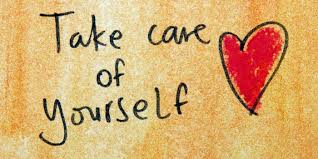 Have fun with your learning BUT it’s important to:  Have fun with your learning BUT it’s important to:  Have fun with your learning BUT it’s important to:  Have fun with your learning BUT it’s important to:  Have fun with your learning BUT it’s important to:  Have fun with your learning BUT it’s important to:  Have fun with your learning BUT it’s important to:  Have fun with your learning BUT it’s important to:  chill and relax,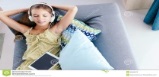 chill and relax,eat healthily,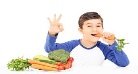 eat healthily,exercise 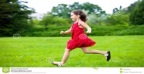 exercise exercise And get lots of sleep!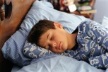 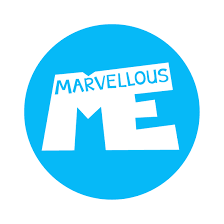 Your teachers may update you with ideas by using marvellous me. There will also be updates on the website. Your teachers may update you with ideas by using marvellous me. There will also be updates on the website. Your teachers may update you with ideas by using marvellous me. There will also be updates on the website. Your teachers may update you with ideas by using marvellous me. There will also be updates on the website. Your teachers may update you with ideas by using marvellous me. There will also be updates on the website. Your teachers may update you with ideas by using marvellous me. There will also be updates on the website. Your teachers may update you with ideas by using marvellous me. There will also be updates on the website. Your teachers may update you with ideas by using marvellous me. There will also be updates on the website. Below are addresses of websites for additional learning activities;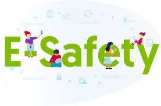 Don’t forget please be e-smart when researching anything on the internet.  General http://www.crickweb.co.uk/https://www.bbc.co.uk/bitesizehttp://www.primaryhomeworkhelp.co.uk/Non-Screen activitieshttps://www.primarygames.co.uk/pg4/Ghostblasters2006/ghost2006.swf 	Primary Maths Games Ghostblasters the return – Another great online game for children to practise their times tableshttps://blockly.gamesLearn computer programming skills – fun and free.Scratchhttps://scratch.mit.edu/explore/projects/games/Creative computer programminghttps://www.natgeokids.com/uk/Activities and quizzes for younger kids.https://www.duolingo.comLearn languages for free. Web or app.https://mysteryscience.com Free science lessonshttps://thekidshouldseethis.comWide range of cool educational videosBelow are addresses of websites for additional learning activities;Don’t forget please be e-smart when researching anything on the internet.  General http://www.crickweb.co.uk/https://www.bbc.co.uk/bitesizehttp://www.primaryhomeworkhelp.co.uk/Non-Screen activitieshttps://www.primarygames.co.uk/pg4/Ghostblasters2006/ghost2006.swf 	Primary Maths Games Ghostblasters the return – Another great online game for children to practise their times tableshttps://blockly.gamesLearn computer programming skills – fun and free.Scratchhttps://scratch.mit.edu/explore/projects/games/Creative computer programminghttps://www.natgeokids.com/uk/Activities and quizzes for younger kids.https://www.duolingo.comLearn languages for free. Web or app.https://mysteryscience.com Free science lessonshttps://thekidshouldseethis.comWide range of cool educational videosBelow are addresses of websites for additional learning activities;Don’t forget please be e-smart when researching anything on the internet.  General http://www.crickweb.co.uk/https://www.bbc.co.uk/bitesizehttp://www.primaryhomeworkhelp.co.uk/Non-Screen activitieshttps://www.primarygames.co.uk/pg4/Ghostblasters2006/ghost2006.swf 	Primary Maths Games Ghostblasters the return – Another great online game for children to practise their times tableshttps://blockly.gamesLearn computer programming skills – fun and free.Scratchhttps://scratch.mit.edu/explore/projects/games/Creative computer programminghttps://www.natgeokids.com/uk/Activities and quizzes for younger kids.https://www.duolingo.comLearn languages for free. Web or app.https://mysteryscience.com Free science lessonshttps://thekidshouldseethis.comWide range of cool educational videosBelow are addresses of websites for additional learning activities;Don’t forget please be e-smart when researching anything on the internet.  General http://www.crickweb.co.uk/https://www.bbc.co.uk/bitesizehttp://www.primaryhomeworkhelp.co.uk/Non-Screen activitieshttps://www.primarygames.co.uk/pg4/Ghostblasters2006/ghost2006.swf 	Primary Maths Games Ghostblasters the return – Another great online game for children to practise their times tableshttps://blockly.gamesLearn computer programming skills – fun and free.Scratchhttps://scratch.mit.edu/explore/projects/games/Creative computer programminghttps://www.natgeokids.com/uk/Activities and quizzes for younger kids.https://www.duolingo.comLearn languages for free. Web or app.https://mysteryscience.com Free science lessonshttps://thekidshouldseethis.comWide range of cool educational videosBelow are addresses of websites for additional learning activities;Don’t forget please be e-smart when researching anything on the internet.  General http://www.crickweb.co.uk/https://www.bbc.co.uk/bitesizehttp://www.primaryhomeworkhelp.co.uk/Non-Screen activitieshttps://www.primarygames.co.uk/pg4/Ghostblasters2006/ghost2006.swf 	Primary Maths Games Ghostblasters the return – Another great online game for children to practise their times tableshttps://blockly.gamesLearn computer programming skills – fun and free.Scratchhttps://scratch.mit.edu/explore/projects/games/Creative computer programminghttps://www.natgeokids.com/uk/Activities and quizzes for younger kids.https://www.duolingo.comLearn languages for free. Web or app.https://mysteryscience.com Free science lessonshttps://thekidshouldseethis.comWide range of cool educational videosBelow are addresses of websites for additional learning activities;Don’t forget please be e-smart when researching anything on the internet.  General http://www.crickweb.co.uk/https://www.bbc.co.uk/bitesizehttp://www.primaryhomeworkhelp.co.uk/Non-Screen activitieshttps://www.primarygames.co.uk/pg4/Ghostblasters2006/ghost2006.swf 	Primary Maths Games Ghostblasters the return – Another great online game for children to practise their times tableshttps://blockly.gamesLearn computer programming skills – fun and free.Scratchhttps://scratch.mit.edu/explore/projects/games/Creative computer programminghttps://www.natgeokids.com/uk/Activities and quizzes for younger kids.https://www.duolingo.comLearn languages for free. Web or app.https://mysteryscience.com Free science lessonshttps://thekidshouldseethis.comWide range of cool educational videosBelow are addresses of websites for additional learning activities;Don’t forget please be e-smart when researching anything on the internet.  General http://www.crickweb.co.uk/https://www.bbc.co.uk/bitesizehttp://www.primaryhomeworkhelp.co.uk/Non-Screen activitieshttps://www.primarygames.co.uk/pg4/Ghostblasters2006/ghost2006.swf 	Primary Maths Games Ghostblasters the return – Another great online game for children to practise their times tableshttps://blockly.gamesLearn computer programming skills – fun and free.Scratchhttps://scratch.mit.edu/explore/projects/games/Creative computer programminghttps://www.natgeokids.com/uk/Activities and quizzes for younger kids.https://www.duolingo.comLearn languages for free. Web or app.https://mysteryscience.com Free science lessonshttps://thekidshouldseethis.comWide range of cool educational videosBelow are addresses of websites for additional learning activities;Don’t forget please be e-smart when researching anything on the internet.  General http://www.crickweb.co.uk/https://www.bbc.co.uk/bitesizehttp://www.primaryhomeworkhelp.co.uk/Non-Screen activitieshttps://www.primarygames.co.uk/pg4/Ghostblasters2006/ghost2006.swf 	Primary Maths Games Ghostblasters the return – Another great online game for children to practise their times tableshttps://blockly.gamesLearn computer programming skills – fun and free.Scratchhttps://scratch.mit.edu/explore/projects/games/Creative computer programminghttps://www.natgeokids.com/uk/Activities and quizzes for younger kids.https://www.duolingo.comLearn languages for free. Web or app.https://mysteryscience.com Free science lessonshttps://thekidshouldseethis.comWide range of cool educational videos